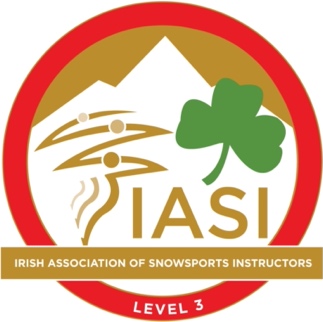 Teach Result: 		Resit Details: 	_